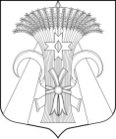 Местная администрация                                    Муниципального образования поселок ШушарыПОСТАНОВЛЕНИЕ«22» января 2020 года 			  	                                                  № 25-ПО признании утратившим силу Постановления Местной администрации Муниципального образованияпоселок Шушары от 02.10.2019 № 366-П«Об утверждении Положения о порядке осуществления внутреннего муниципального финансового контроля Местной администрацией Муниципального образования поселок Шушары»В соответствии с пунктом 5 статьи 160.2-1 Бюджетного кодекса Российской Федерации, подпунктом «в» пункта 11 статьи 1, пунктом 2 статьи 2 Федерального закона от 26.07.2019 № 199-ФЗ «О внесении изменений в Бюджетный кодекс Российской Федерации в части совершенствования государственного (муниципального) финансового контроля, внутреннего финансового контроля и внутреннего финансового аудита», Местная администрация Муниципального образования поселок ШушарыПОСТАНОВЛЯЕТ: 1. Признать утратившим силу Постановление Местной администрации Муниципального образования поселок Шушары от 02.10.2019 № 366-П «Об утверждении Положения о порядке осуществления внутреннего муниципального финансового контроля Местной администрацией Муниципального образования поселок Шушары».2. Настоящее постановление вступает в силу с момента его официального опубликования (обнародования) в муниципальной газете «Муниципальный Вестник «Шушары» и на сайте: мошушары.рф.3. Направить настоящее Постановление в Юридический комитет Администрации Губернатора Санкт-Петербурга для включения в Регистр в установленные законом сроки.4. Контроль за исполнением настоящего постановления оставляю за собой. Исполняющий обязанности Главы Местной администрации Муниципального образования поселок Шушары 								Е.В. Измайлова 